AIR NOTIFICATION OF CONSTRUCTION FORM 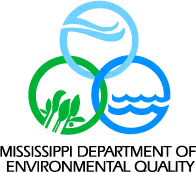 HOT MIX ASPHALT GENERAL PERMIT (HMAGP)COVERAGE NUMBER MSR70__ __ __ __
Instructions: This form should be completed and submitted for the following construction milestones for both initial construction of a facility as well as a major modification to a facility (as defined in ACT 6, Condition T-15 of the general permit). The deadlines for submitting this form, as specified in ACT 3, Condition S-1 of the general permit, are as follows:Part A – Notification of Start of Construction: Within 15 days after beginning actual construction.Part B – Notification of Completion of Construction: Prior to startup of the facility or modified equipment.Part C – Notification of Suspension of Construction: Within 18 months of obtaining coverage or last performing a construction activity, whichever is later.Parts A and B may be completed on the same form if both deadlines specified above can be met.  Mark each section that applies.Instructions: This form should be completed and submitted for the following construction milestones for both initial construction of a facility as well as a major modification to a facility (as defined in ACT 6, Condition T-15 of the general permit). The deadlines for submitting this form, as specified in ACT 3, Condition S-1 of the general permit, are as follows:Part A – Notification of Start of Construction: Within 15 days after beginning actual construction.Part B – Notification of Completion of Construction: Prior to startup of the facility or modified equipment.Part C – Notification of Suspension of Construction: Within 18 months of obtaining coverage or last performing a construction activity, whichever is later.Parts A and B may be completed on the same form if both deadlines specified above can be met.  Mark each section that applies.Instructions: This form should be completed and submitted for the following construction milestones for both initial construction of a facility as well as a major modification to a facility (as defined in ACT 6, Condition T-15 of the general permit). The deadlines for submitting this form, as specified in ACT 3, Condition S-1 of the general permit, are as follows:Part A – Notification of Start of Construction: Within 15 days after beginning actual construction.Part B – Notification of Completion of Construction: Prior to startup of the facility or modified equipment.Part C – Notification of Suspension of Construction: Within 18 months of obtaining coverage or last performing a construction activity, whichever is later.Parts A and B may be completed on the same form if both deadlines specified above can be met.  Mark each section that applies.Instructions: This form should be completed and submitted for the following construction milestones for both initial construction of a facility as well as a major modification to a facility (as defined in ACT 6, Condition T-15 of the general permit). The deadlines for submitting this form, as specified in ACT 3, Condition S-1 of the general permit, are as follows:Part A – Notification of Start of Construction: Within 15 days after beginning actual construction.Part B – Notification of Completion of Construction: Prior to startup of the facility or modified equipment.Part C – Notification of Suspension of Construction: Within 18 months of obtaining coverage or last performing a construction activity, whichever is later.Parts A and B may be completed on the same form if both deadlines specified above can be met.  Mark each section that applies.Instructions: This form should be completed and submitted for the following construction milestones for both initial construction of a facility as well as a major modification to a facility (as defined in ACT 6, Condition T-15 of the general permit). The deadlines for submitting this form, as specified in ACT 3, Condition S-1 of the general permit, are as follows:Part A – Notification of Start of Construction: Within 15 days after beginning actual construction.Part B – Notification of Completion of Construction: Prior to startup of the facility or modified equipment.Part C – Notification of Suspension of Construction: Within 18 months of obtaining coverage or last performing a construction activity, whichever is later.Parts A and B may be completed on the same form if both deadlines specified above can be met.  Mark each section that applies.Instructions: This form should be completed and submitted for the following construction milestones for both initial construction of a facility as well as a major modification to a facility (as defined in ACT 6, Condition T-15 of the general permit). The deadlines for submitting this form, as specified in ACT 3, Condition S-1 of the general permit, are as follows:Part A – Notification of Start of Construction: Within 15 days after beginning actual construction.Part B – Notification of Completion of Construction: Prior to startup of the facility or modified equipment.Part C – Notification of Suspension of Construction: Within 18 months of obtaining coverage or last performing a construction activity, whichever is later.Parts A and B may be completed on the same form if both deadlines specified above can be met.  Mark each section that applies.Instructions: This form should be completed and submitted for the following construction milestones for both initial construction of a facility as well as a major modification to a facility (as defined in ACT 6, Condition T-15 of the general permit). The deadlines for submitting this form, as specified in ACT 3, Condition S-1 of the general permit, are as follows:Part A – Notification of Start of Construction: Within 15 days after beginning actual construction.Part B – Notification of Completion of Construction: Prior to startup of the facility or modified equipment.Part C – Notification of Suspension of Construction: Within 18 months of obtaining coverage or last performing a construction activity, whichever is later.Parts A and B may be completed on the same form if both deadlines specified above can be met.  Mark each section that applies.Instructions: This form should be completed and submitted for the following construction milestones for both initial construction of a facility as well as a major modification to a facility (as defined in ACT 6, Condition T-15 of the general permit). The deadlines for submitting this form, as specified in ACT 3, Condition S-1 of the general permit, are as follows:Part A – Notification of Start of Construction: Within 15 days after beginning actual construction.Part B – Notification of Completion of Construction: Prior to startup of the facility or modified equipment.Part C – Notification of Suspension of Construction: Within 18 months of obtaining coverage or last performing a construction activity, whichever is later.Parts A and B may be completed on the same form if both deadlines specified above can be met.  Mark each section that applies.Instructions: This form should be completed and submitted for the following construction milestones for both initial construction of a facility as well as a major modification to a facility (as defined in ACT 6, Condition T-15 of the general permit). The deadlines for submitting this form, as specified in ACT 3, Condition S-1 of the general permit, are as follows:Part A – Notification of Start of Construction: Within 15 days after beginning actual construction.Part B – Notification of Completion of Construction: Prior to startup of the facility or modified equipment.Part C – Notification of Suspension of Construction: Within 18 months of obtaining coverage or last performing a construction activity, whichever is later.Parts A and B may be completed on the same form if both deadlines specified above can be met.  Mark each section that applies.Instructions: This form should be completed and submitted for the following construction milestones for both initial construction of a facility as well as a major modification to a facility (as defined in ACT 6, Condition T-15 of the general permit). The deadlines for submitting this form, as specified in ACT 3, Condition S-1 of the general permit, are as follows:Part A – Notification of Start of Construction: Within 15 days after beginning actual construction.Part B – Notification of Completion of Construction: Prior to startup of the facility or modified equipment.Part C – Notification of Suspension of Construction: Within 18 months of obtaining coverage or last performing a construction activity, whichever is later.Parts A and B may be completed on the same form if both deadlines specified above can be met.  Mark each section that applies.Instructions: This form should be completed and submitted for the following construction milestones for both initial construction of a facility as well as a major modification to a facility (as defined in ACT 6, Condition T-15 of the general permit). The deadlines for submitting this form, as specified in ACT 3, Condition S-1 of the general permit, are as follows:Part A – Notification of Start of Construction: Within 15 days after beginning actual construction.Part B – Notification of Completion of Construction: Prior to startup of the facility or modified equipment.Part C – Notification of Suspension of Construction: Within 18 months of obtaining coverage or last performing a construction activity, whichever is later.Parts A and B may be completed on the same form if both deadlines specified above can be met.  Mark each section that applies.Instructions: This form should be completed and submitted for the following construction milestones for both initial construction of a facility as well as a major modification to a facility (as defined in ACT 6, Condition T-15 of the general permit). The deadlines for submitting this form, as specified in ACT 3, Condition S-1 of the general permit, are as follows:Part A – Notification of Start of Construction: Within 15 days after beginning actual construction.Part B – Notification of Completion of Construction: Prior to startup of the facility or modified equipment.Part C – Notification of Suspension of Construction: Within 18 months of obtaining coverage or last performing a construction activity, whichever is later.Parts A and B may be completed on the same form if both deadlines specified above can be met.  Mark each section that applies.Instructions: This form should be completed and submitted for the following construction milestones for both initial construction of a facility as well as a major modification to a facility (as defined in ACT 6, Condition T-15 of the general permit). The deadlines for submitting this form, as specified in ACT 3, Condition S-1 of the general permit, are as follows:Part A – Notification of Start of Construction: Within 15 days after beginning actual construction.Part B – Notification of Completion of Construction: Prior to startup of the facility or modified equipment.Part C – Notification of Suspension of Construction: Within 18 months of obtaining coverage or last performing a construction activity, whichever is later.Parts A and B may be completed on the same form if both deadlines specified above can be met.  Mark each section that applies.Instructions: This form should be completed and submitted for the following construction milestones for both initial construction of a facility as well as a major modification to a facility (as defined in ACT 6, Condition T-15 of the general permit). The deadlines for submitting this form, as specified in ACT 3, Condition S-1 of the general permit, are as follows:Part A – Notification of Start of Construction: Within 15 days after beginning actual construction.Part B – Notification of Completion of Construction: Prior to startup of the facility or modified equipment.Part C – Notification of Suspension of Construction: Within 18 months of obtaining coverage or last performing a construction activity, whichever is later.Parts A and B may be completed on the same form if both deadlines specified above can be met.  Mark each section that applies.Instructions: This form should be completed and submitted for the following construction milestones for both initial construction of a facility as well as a major modification to a facility (as defined in ACT 6, Condition T-15 of the general permit). The deadlines for submitting this form, as specified in ACT 3, Condition S-1 of the general permit, are as follows:Part A – Notification of Start of Construction: Within 15 days after beginning actual construction.Part B – Notification of Completion of Construction: Prior to startup of the facility or modified equipment.Part C – Notification of Suspension of Construction: Within 18 months of obtaining coverage or last performing a construction activity, whichever is later.Parts A and B may be completed on the same form if both deadlines specified above can be met.  Mark each section that applies.Instructions: This form should be completed and submitted for the following construction milestones for both initial construction of a facility as well as a major modification to a facility (as defined in ACT 6, Condition T-15 of the general permit). The deadlines for submitting this form, as specified in ACT 3, Condition S-1 of the general permit, are as follows:Part A – Notification of Start of Construction: Within 15 days after beginning actual construction.Part B – Notification of Completion of Construction: Prior to startup of the facility or modified equipment.Part C – Notification of Suspension of Construction: Within 18 months of obtaining coverage or last performing a construction activity, whichever is later.Parts A and B may be completed on the same form if both deadlines specified above can be met.  Mark each section that applies.Instructions: This form should be completed and submitted for the following construction milestones for both initial construction of a facility as well as a major modification to a facility (as defined in ACT 6, Condition T-15 of the general permit). The deadlines for submitting this form, as specified in ACT 3, Condition S-1 of the general permit, are as follows:Part A – Notification of Start of Construction: Within 15 days after beginning actual construction.Part B – Notification of Completion of Construction: Prior to startup of the facility or modified equipment.Part C – Notification of Suspension of Construction: Within 18 months of obtaining coverage or last performing a construction activity, whichever is later.Parts A and B may be completed on the same form if both deadlines specified above can be met.  Mark each section that applies.Instructions: This form should be completed and submitted for the following construction milestones for both initial construction of a facility as well as a major modification to a facility (as defined in ACT 6, Condition T-15 of the general permit). The deadlines for submitting this form, as specified in ACT 3, Condition S-1 of the general permit, are as follows:Part A – Notification of Start of Construction: Within 15 days after beginning actual construction.Part B – Notification of Completion of Construction: Prior to startup of the facility or modified equipment.Part C – Notification of Suspension of Construction: Within 18 months of obtaining coverage or last performing a construction activity, whichever is later.Parts A and B may be completed on the same form if both deadlines specified above can be met.  Mark each section that applies.Instructions: This form should be completed and submitted for the following construction milestones for both initial construction of a facility as well as a major modification to a facility (as defined in ACT 6, Condition T-15 of the general permit). The deadlines for submitting this form, as specified in ACT 3, Condition S-1 of the general permit, are as follows:Part A – Notification of Start of Construction: Within 15 days after beginning actual construction.Part B – Notification of Completion of Construction: Prior to startup of the facility or modified equipment.Part C – Notification of Suspension of Construction: Within 18 months of obtaining coverage or last performing a construction activity, whichever is later.Parts A and B may be completed on the same form if both deadlines specified above can be met.  Mark each section that applies.Instructions: This form should be completed and submitted for the following construction milestones for both initial construction of a facility as well as a major modification to a facility (as defined in ACT 6, Condition T-15 of the general permit). The deadlines for submitting this form, as specified in ACT 3, Condition S-1 of the general permit, are as follows:Part A – Notification of Start of Construction: Within 15 days after beginning actual construction.Part B – Notification of Completion of Construction: Prior to startup of the facility or modified equipment.Part C – Notification of Suspension of Construction: Within 18 months of obtaining coverage or last performing a construction activity, whichever is later.Parts A and B may be completed on the same form if both deadlines specified above can be met.  Mark each section that applies.Instructions: This form should be completed and submitted for the following construction milestones for both initial construction of a facility as well as a major modification to a facility (as defined in ACT 6, Condition T-15 of the general permit). The deadlines for submitting this form, as specified in ACT 3, Condition S-1 of the general permit, are as follows:Part A – Notification of Start of Construction: Within 15 days after beginning actual construction.Part B – Notification of Completion of Construction: Prior to startup of the facility or modified equipment.Part C – Notification of Suspension of Construction: Within 18 months of obtaining coverage or last performing a construction activity, whichever is later.Parts A and B may be completed on the same form if both deadlines specified above can be met.  Mark each section that applies.Instructions: This form should be completed and submitted for the following construction milestones for both initial construction of a facility as well as a major modification to a facility (as defined in ACT 6, Condition T-15 of the general permit). The deadlines for submitting this form, as specified in ACT 3, Condition S-1 of the general permit, are as follows:Part A – Notification of Start of Construction: Within 15 days after beginning actual construction.Part B – Notification of Completion of Construction: Prior to startup of the facility or modified equipment.Part C – Notification of Suspension of Construction: Within 18 months of obtaining coverage or last performing a construction activity, whichever is later.Parts A and B may be completed on the same form if both deadlines specified above can be met.  Mark each section that applies.Instructions: This form should be completed and submitted for the following construction milestones for both initial construction of a facility as well as a major modification to a facility (as defined in ACT 6, Condition T-15 of the general permit). The deadlines for submitting this form, as specified in ACT 3, Condition S-1 of the general permit, are as follows:Part A – Notification of Start of Construction: Within 15 days after beginning actual construction.Part B – Notification of Completion of Construction: Prior to startup of the facility or modified equipment.Part C – Notification of Suspension of Construction: Within 18 months of obtaining coverage or last performing a construction activity, whichever is later.Parts A and B may be completed on the same form if both deadlines specified above can be met.  Mark each section that applies.Instructions: This form should be completed and submitted for the following construction milestones for both initial construction of a facility as well as a major modification to a facility (as defined in ACT 6, Condition T-15 of the general permit). The deadlines for submitting this form, as specified in ACT 3, Condition S-1 of the general permit, are as follows:Part A – Notification of Start of Construction: Within 15 days after beginning actual construction.Part B – Notification of Completion of Construction: Prior to startup of the facility or modified equipment.Part C – Notification of Suspension of Construction: Within 18 months of obtaining coverage or last performing a construction activity, whichever is later.Parts A and B may be completed on the same form if both deadlines specified above can be met.  Mark each section that applies.Instructions: This form should be completed and submitted for the following construction milestones for both initial construction of a facility as well as a major modification to a facility (as defined in ACT 6, Condition T-15 of the general permit). The deadlines for submitting this form, as specified in ACT 3, Condition S-1 of the general permit, are as follows:Part A – Notification of Start of Construction: Within 15 days after beginning actual construction.Part B – Notification of Completion of Construction: Prior to startup of the facility or modified equipment.Part C – Notification of Suspension of Construction: Within 18 months of obtaining coverage or last performing a construction activity, whichever is later.Parts A and B may be completed on the same form if both deadlines specified above can be met.  Mark each section that applies.Instructions: This form should be completed and submitted for the following construction milestones for both initial construction of a facility as well as a major modification to a facility (as defined in ACT 6, Condition T-15 of the general permit). The deadlines for submitting this form, as specified in ACT 3, Condition S-1 of the general permit, are as follows:Part A – Notification of Start of Construction: Within 15 days after beginning actual construction.Part B – Notification of Completion of Construction: Prior to startup of the facility or modified equipment.Part C – Notification of Suspension of Construction: Within 18 months of obtaining coverage or last performing a construction activity, whichever is later.Parts A and B may be completed on the same form if both deadlines specified above can be met.  Mark each section that applies.Instructions: This form should be completed and submitted for the following construction milestones for both initial construction of a facility as well as a major modification to a facility (as defined in ACT 6, Condition T-15 of the general permit). The deadlines for submitting this form, as specified in ACT 3, Condition S-1 of the general permit, are as follows:Part A – Notification of Start of Construction: Within 15 days after beginning actual construction.Part B – Notification of Completion of Construction: Prior to startup of the facility or modified equipment.Part C – Notification of Suspension of Construction: Within 18 months of obtaining coverage or last performing a construction activity, whichever is later.Parts A and B may be completed on the same form if both deadlines specified above can be met.  Mark each section that applies.Instructions: This form should be completed and submitted for the following construction milestones for both initial construction of a facility as well as a major modification to a facility (as defined in ACT 6, Condition T-15 of the general permit). The deadlines for submitting this form, as specified in ACT 3, Condition S-1 of the general permit, are as follows:Part A – Notification of Start of Construction: Within 15 days after beginning actual construction.Part B – Notification of Completion of Construction: Prior to startup of the facility or modified equipment.Part C – Notification of Suspension of Construction: Within 18 months of obtaining coverage or last performing a construction activity, whichever is later.Parts A and B may be completed on the same form if both deadlines specified above can be met.  Mark each section that applies.Instructions: This form should be completed and submitted for the following construction milestones for both initial construction of a facility as well as a major modification to a facility (as defined in ACT 6, Condition T-15 of the general permit). The deadlines for submitting this form, as specified in ACT 3, Condition S-1 of the general permit, are as follows:Part A – Notification of Start of Construction: Within 15 days after beginning actual construction.Part B – Notification of Completion of Construction: Prior to startup of the facility or modified equipment.Part C – Notification of Suspension of Construction: Within 18 months of obtaining coverage or last performing a construction activity, whichever is later.Parts A and B may be completed on the same form if both deadlines specified above can be met.  Mark each section that applies.Instructions: This form should be completed and submitted for the following construction milestones for both initial construction of a facility as well as a major modification to a facility (as defined in ACT 6, Condition T-15 of the general permit). The deadlines for submitting this form, as specified in ACT 3, Condition S-1 of the general permit, are as follows:Part A – Notification of Start of Construction: Within 15 days after beginning actual construction.Part B – Notification of Completion of Construction: Prior to startup of the facility or modified equipment.Part C – Notification of Suspension of Construction: Within 18 months of obtaining coverage or last performing a construction activity, whichever is later.Parts A and B may be completed on the same form if both deadlines specified above can be met.  Mark each section that applies.Instructions: This form should be completed and submitted for the following construction milestones for both initial construction of a facility as well as a major modification to a facility (as defined in ACT 6, Condition T-15 of the general permit). The deadlines for submitting this form, as specified in ACT 3, Condition S-1 of the general permit, are as follows:Part A – Notification of Start of Construction: Within 15 days after beginning actual construction.Part B – Notification of Completion of Construction: Prior to startup of the facility or modified equipment.Part C – Notification of Suspension of Construction: Within 18 months of obtaining coverage or last performing a construction activity, whichever is later.Parts A and B may be completed on the same form if both deadlines specified above can be met.  Mark each section that applies.Instructions: This form should be completed and submitted for the following construction milestones for both initial construction of a facility as well as a major modification to a facility (as defined in ACT 6, Condition T-15 of the general permit). The deadlines for submitting this form, as specified in ACT 3, Condition S-1 of the general permit, are as follows:Part A – Notification of Start of Construction: Within 15 days after beginning actual construction.Part B – Notification of Completion of Construction: Prior to startup of the facility or modified equipment.Part C – Notification of Suspension of Construction: Within 18 months of obtaining coverage or last performing a construction activity, whichever is later.Parts A and B may be completed on the same form if both deadlines specified above can be met.  Mark each section that applies.Instructions: This form should be completed and submitted for the following construction milestones for both initial construction of a facility as well as a major modification to a facility (as defined in ACT 6, Condition T-15 of the general permit). The deadlines for submitting this form, as specified in ACT 3, Condition S-1 of the general permit, are as follows:Part A – Notification of Start of Construction: Within 15 days after beginning actual construction.Part B – Notification of Completion of Construction: Prior to startup of the facility or modified equipment.Part C – Notification of Suspension of Construction: Within 18 months of obtaining coverage or last performing a construction activity, whichever is later.Parts A and B may be completed on the same form if both deadlines specified above can be met.  Mark each section that applies.Instructions: This form should be completed and submitted for the following construction milestones for both initial construction of a facility as well as a major modification to a facility (as defined in ACT 6, Condition T-15 of the general permit). The deadlines for submitting this form, as specified in ACT 3, Condition S-1 of the general permit, are as follows:Part A – Notification of Start of Construction: Within 15 days after beginning actual construction.Part B – Notification of Completion of Construction: Prior to startup of the facility or modified equipment.Part C – Notification of Suspension of Construction: Within 18 months of obtaining coverage or last performing a construction activity, whichever is later.Parts A and B may be completed on the same form if both deadlines specified above can be met.  Mark each section that applies.Instructions: This form should be completed and submitted for the following construction milestones for both initial construction of a facility as well as a major modification to a facility (as defined in ACT 6, Condition T-15 of the general permit). The deadlines for submitting this form, as specified in ACT 3, Condition S-1 of the general permit, are as follows:Part A – Notification of Start of Construction: Within 15 days after beginning actual construction.Part B – Notification of Completion of Construction: Prior to startup of the facility or modified equipment.Part C – Notification of Suspension of Construction: Within 18 months of obtaining coverage or last performing a construction activity, whichever is later.Parts A and B may be completed on the same form if both deadlines specified above can be met.  Mark each section that applies.Instructions: This form should be completed and submitted for the following construction milestones for both initial construction of a facility as well as a major modification to a facility (as defined in ACT 6, Condition T-15 of the general permit). The deadlines for submitting this form, as specified in ACT 3, Condition S-1 of the general permit, are as follows:Part A – Notification of Start of Construction: Within 15 days after beginning actual construction.Part B – Notification of Completion of Construction: Prior to startup of the facility or modified equipment.Part C – Notification of Suspension of Construction: Within 18 months of obtaining coverage or last performing a construction activity, whichever is later.Parts A and B may be completed on the same form if both deadlines specified above can be met.  Mark each section that applies.Instructions: This form should be completed and submitted for the following construction milestones for both initial construction of a facility as well as a major modification to a facility (as defined in ACT 6, Condition T-15 of the general permit). The deadlines for submitting this form, as specified in ACT 3, Condition S-1 of the general permit, are as follows:Part A – Notification of Start of Construction: Within 15 days after beginning actual construction.Part B – Notification of Completion of Construction: Prior to startup of the facility or modified equipment.Part C – Notification of Suspension of Construction: Within 18 months of obtaining coverage or last performing a construction activity, whichever is later.Parts A and B may be completed on the same form if both deadlines specified above can be met.  Mark each section that applies.Instructions: This form should be completed and submitted for the following construction milestones for both initial construction of a facility as well as a major modification to a facility (as defined in ACT 6, Condition T-15 of the general permit). The deadlines for submitting this form, as specified in ACT 3, Condition S-1 of the general permit, are as follows:Part A – Notification of Start of Construction: Within 15 days after beginning actual construction.Part B – Notification of Completion of Construction: Prior to startup of the facility or modified equipment.Part C – Notification of Suspension of Construction: Within 18 months of obtaining coverage or last performing a construction activity, whichever is later.Parts A and B may be completed on the same form if both deadlines specified above can be met.  Mark each section that applies.Instructions: This form should be completed and submitted for the following construction milestones for both initial construction of a facility as well as a major modification to a facility (as defined in ACT 6, Condition T-15 of the general permit). The deadlines for submitting this form, as specified in ACT 3, Condition S-1 of the general permit, are as follows:Part A – Notification of Start of Construction: Within 15 days after beginning actual construction.Part B – Notification of Completion of Construction: Prior to startup of the facility or modified equipment.Part C – Notification of Suspension of Construction: Within 18 months of obtaining coverage or last performing a construction activity, whichever is later.Parts A and B may be completed on the same form if both deadlines specified above can be met.  Mark each section that applies.Instructions: This form should be completed and submitted for the following construction milestones for both initial construction of a facility as well as a major modification to a facility (as defined in ACT 6, Condition T-15 of the general permit). The deadlines for submitting this form, as specified in ACT 3, Condition S-1 of the general permit, are as follows:Part A – Notification of Start of Construction: Within 15 days after beginning actual construction.Part B – Notification of Completion of Construction: Prior to startup of the facility or modified equipment.Part C – Notification of Suspension of Construction: Within 18 months of obtaining coverage or last performing a construction activity, whichever is later.Parts A and B may be completed on the same form if both deadlines specified above can be met.  Mark each section that applies.Instructions: This form should be completed and submitted for the following construction milestones for both initial construction of a facility as well as a major modification to a facility (as defined in ACT 6, Condition T-15 of the general permit). The deadlines for submitting this form, as specified in ACT 3, Condition S-1 of the general permit, are as follows:Part A – Notification of Start of Construction: Within 15 days after beginning actual construction.Part B – Notification of Completion of Construction: Prior to startup of the facility or modified equipment.Part C – Notification of Suspension of Construction: Within 18 months of obtaining coverage or last performing a construction activity, whichever is later.Parts A and B may be completed on the same form if both deadlines specified above can be met.  Mark each section that applies.Company Name:Company Name:Company Name:Facility Name:Facility Name:Facility Name:Facility Name:Facility Name:Facility Name:Facility Name:Facility Name:Facility Street Address:Facility Street Address:Facility Street Address:Facility Street Address:Facility Street Address:City:City:City:County:County:County:County:County:County:County:Contact Person:Contact Person:Phone No.:Phone No.:Phone No.:Phone No.:Phone No.:Phone No.:Phone No.:Email:Email:Email:Email:Email:Email:Mailing Address:Mailing Address:City:City:City:State:State:State:State:State:State:Zip:Zip:Zip:  PART A – NOTIFICATION OF START OF CONSTRUCTION  PART A – NOTIFICATION OF START OF CONSTRUCTION  PART A – NOTIFICATION OF START OF CONSTRUCTION  PART A – NOTIFICATION OF START OF CONSTRUCTION  PART A – NOTIFICATION OF START OF CONSTRUCTION  PART A – NOTIFICATION OF START OF CONSTRUCTION  PART A – NOTIFICATION OF START OF CONSTRUCTION  PART A – NOTIFICATION OF START OF CONSTRUCTION  PART A – NOTIFICATION OF START OF CONSTRUCTION  PART A – NOTIFICATION OF START OF CONSTRUCTION  PART A – NOTIFICATION OF START OF CONSTRUCTION  PART A – NOTIFICATION OF START OF CONSTRUCTION  PART A – NOTIFICATION OF START OF CONSTRUCTION  PART A – NOTIFICATION OF START OF CONSTRUCTION  PART A – NOTIFICATION OF START OF CONSTRUCTION  PART A – NOTIFICATION OF START OF CONSTRUCTION  PART A – NOTIFICATION OF START OF CONSTRUCTION  PART A – NOTIFICATION OF START OF CONSTRUCTION  PART A – NOTIFICATION OF START OF CONSTRUCTION  PART A – NOTIFICATION OF START OF CONSTRUCTION  PART A – NOTIFICATION OF START OF CONSTRUCTION  PART A – NOTIFICATION OF START OF CONSTRUCTION  PART A – NOTIFICATION OF START OF CONSTRUCTION  PART A – NOTIFICATION OF START OF CONSTRUCTION  PART A – NOTIFICATION OF START OF CONSTRUCTION  PART A – NOTIFICATION OF START OF CONSTRUCTION  PART A – NOTIFICATION OF START OF CONSTRUCTION  PART A – NOTIFICATION OF START OF CONSTRUCTION  PART A – NOTIFICATION OF START OF CONSTRUCTION  PART A – NOTIFICATION OF START OF CONSTRUCTION  PART A – NOTIFICATION OF START OF CONSTRUCTION  PART A – NOTIFICATION OF START OF CONSTRUCTION  PART A – NOTIFICATION OF START OF CONSTRUCTION  PART A – NOTIFICATION OF START OF CONSTRUCTION  PART A – NOTIFICATION OF START OF CONSTRUCTION  PART A – NOTIFICATION OF START OF CONSTRUCTION  PART A – NOTIFICATION OF START OF CONSTRUCTION  PART A – NOTIFICATION OF START OF CONSTRUCTION  PART A – NOTIFICATION OF START OF CONSTRUCTION  PART A – NOTIFICATION OF START OF CONSTRUCTION  PART A – NOTIFICATION OF START OF CONSTRUCTIONConstruction / Major Modification of facility’s air emissions sources began on:Construction / Major Modification of facility’s air emissions sources began on:Construction / Major Modification of facility’s air emissions sources began on:Construction / Major Modification of facility’s air emissions sources began on:Construction / Major Modification of facility’s air emissions sources began on:Construction / Major Modification of facility’s air emissions sources began on:Construction / Major Modification of facility’s air emissions sources began on:Construction / Major Modification of facility’s air emissions sources began on:Construction / Major Modification of facility’s air emissions sources began on:Construction / Major Modification of facility’s air emissions sources began on:Construction / Major Modification of facility’s air emissions sources began on:Construction / Major Modification of facility’s air emissions sources began on:Construction / Major Modification of facility’s air emissions sources began on:Construction / Major Modification of facility’s air emissions sources began on:Construction / Major Modification of facility’s air emissions sources began on:Construction / Major Modification of facility’s air emissions sources began on:Construction / Major Modification of facility’s air emissions sources began on:Construction / Major Modification of facility’s air emissions sources began on:Construction / Major Modification of facility’s air emissions sources began on:Construction / Major Modification of facility’s air emissions sources began on:Construction / Major Modification of facility’s air emissions sources began on:(DATE)(DATE)(DATE)(DATE)(DATE)(DATE)(DATE)(DATE)(DATE)(DATE)  PART B – NOTIFICATION OF COMPLETION OF CONSTRUCTION  PART B – NOTIFICATION OF COMPLETION OF CONSTRUCTION  PART B – NOTIFICATION OF COMPLETION OF CONSTRUCTION  PART B – NOTIFICATION OF COMPLETION OF CONSTRUCTION  PART B – NOTIFICATION OF COMPLETION OF CONSTRUCTION  PART B – NOTIFICATION OF COMPLETION OF CONSTRUCTION  PART B – NOTIFICATION OF COMPLETION OF CONSTRUCTION  PART B – NOTIFICATION OF COMPLETION OF CONSTRUCTION  PART B – NOTIFICATION OF COMPLETION OF CONSTRUCTION  PART B – NOTIFICATION OF COMPLETION OF CONSTRUCTION  PART B – NOTIFICATION OF COMPLETION OF CONSTRUCTION  PART B – NOTIFICATION OF COMPLETION OF CONSTRUCTION  PART B – NOTIFICATION OF COMPLETION OF CONSTRUCTION  PART B – NOTIFICATION OF COMPLETION OF CONSTRUCTION  PART B – NOTIFICATION OF COMPLETION OF CONSTRUCTION  PART B – NOTIFICATION OF COMPLETION OF CONSTRUCTION  PART B – NOTIFICATION OF COMPLETION OF CONSTRUCTION  PART B – NOTIFICATION OF COMPLETION OF CONSTRUCTION  PART B – NOTIFICATION OF COMPLETION OF CONSTRUCTION  PART B – NOTIFICATION OF COMPLETION OF CONSTRUCTION  PART B – NOTIFICATION OF COMPLETION OF CONSTRUCTION  PART B – NOTIFICATION OF COMPLETION OF CONSTRUCTION  PART B – NOTIFICATION OF COMPLETION OF CONSTRUCTION  PART B – NOTIFICATION OF COMPLETION OF CONSTRUCTION  PART B – NOTIFICATION OF COMPLETION OF CONSTRUCTION  PART B – NOTIFICATION OF COMPLETION OF CONSTRUCTION  PART B – NOTIFICATION OF COMPLETION OF CONSTRUCTION  PART B – NOTIFICATION OF COMPLETION OF CONSTRUCTION  PART B – NOTIFICATION OF COMPLETION OF CONSTRUCTION  PART B – NOTIFICATION OF COMPLETION OF CONSTRUCTION  PART B – NOTIFICATION OF COMPLETION OF CONSTRUCTION  PART B – NOTIFICATION OF COMPLETION OF CONSTRUCTION  PART B – NOTIFICATION OF COMPLETION OF CONSTRUCTION  PART B – NOTIFICATION OF COMPLETION OF CONSTRUCTION  PART B – NOTIFICATION OF COMPLETION OF CONSTRUCTION  PART B – NOTIFICATION OF COMPLETION OF CONSTRUCTION  PART B – NOTIFICATION OF COMPLETION OF CONSTRUCTION  PART B – NOTIFICATION OF COMPLETION OF CONSTRUCTION  PART B – NOTIFICATION OF COMPLETION OF CONSTRUCTION  PART B – NOTIFICATION OF COMPLETION OF CONSTRUCTION  PART B – NOTIFICATION OF COMPLETION OF CONSTRUCTIONConstruction / Major Modification of facility’s air emissions sources was completed on:Construction / Major Modification of facility’s air emissions sources was completed on:Construction / Major Modification of facility’s air emissions sources was completed on:Construction / Major Modification of facility’s air emissions sources was completed on:Construction / Major Modification of facility’s air emissions sources was completed on:Construction / Major Modification of facility’s air emissions sources was completed on:Construction / Major Modification of facility’s air emissions sources was completed on:Construction / Major Modification of facility’s air emissions sources was completed on:Construction / Major Modification of facility’s air emissions sources was completed on:Construction / Major Modification of facility’s air emissions sources was completed on:Construction / Major Modification of facility’s air emissions sources was completed on:Construction / Major Modification of facility’s air emissions sources was completed on:Construction / Major Modification of facility’s air emissions sources was completed on:Construction / Major Modification of facility’s air emissions sources was completed on:Construction / Major Modification of facility’s air emissions sources was completed on:Construction / Major Modification of facility’s air emissions sources was completed on:Construction / Major Modification of facility’s air emissions sources was completed on:Construction / Major Modification of facility’s air emissions sources was completed on:Construction / Major Modification of facility’s air emissions sources was completed on:Construction / Major Modification of facility’s air emissions sources was completed on:Construction / Major Modification of facility’s air emissions sources was completed on:Construction / Major Modification of facility’s air emissions sources was completed on:Construction / Major Modification of facility’s air emissions sources was completed on:Construction / Major Modification of facility’s air emissions sources was completed on:(DATE)(DATE)(DATE)(DATE)(DATE)  PART C – NOTIFICATION OF SUSPENSION OF CONSTRUCTION  PART C – NOTIFICATION OF SUSPENSION OF CONSTRUCTION  PART C – NOTIFICATION OF SUSPENSION OF CONSTRUCTION  PART C – NOTIFICATION OF SUSPENSION OF CONSTRUCTION  PART C – NOTIFICATION OF SUSPENSION OF CONSTRUCTION  PART C – NOTIFICATION OF SUSPENSION OF CONSTRUCTION  PART C – NOTIFICATION OF SUSPENSION OF CONSTRUCTION  PART C – NOTIFICATION OF SUSPENSION OF CONSTRUCTION  PART C – NOTIFICATION OF SUSPENSION OF CONSTRUCTION  PART C – NOTIFICATION OF SUSPENSION OF CONSTRUCTION  PART C – NOTIFICATION OF SUSPENSION OF CONSTRUCTION  PART C – NOTIFICATION OF SUSPENSION OF CONSTRUCTION  PART C – NOTIFICATION OF SUSPENSION OF CONSTRUCTION  PART C – NOTIFICATION OF SUSPENSION OF CONSTRUCTION  PART C – NOTIFICATION OF SUSPENSION OF CONSTRUCTION  PART C – NOTIFICATION OF SUSPENSION OF CONSTRUCTION  PART C – NOTIFICATION OF SUSPENSION OF CONSTRUCTION  PART C – NOTIFICATION OF SUSPENSION OF CONSTRUCTION  PART C – NOTIFICATION OF SUSPENSION OF CONSTRUCTION  PART C – NOTIFICATION OF SUSPENSION OF CONSTRUCTION  PART C – NOTIFICATION OF SUSPENSION OF CONSTRUCTION  PART C – NOTIFICATION OF SUSPENSION OF CONSTRUCTION  PART C – NOTIFICATION OF SUSPENSION OF CONSTRUCTION  PART C – NOTIFICATION OF SUSPENSION OF CONSTRUCTION  PART C – NOTIFICATION OF SUSPENSION OF CONSTRUCTION  PART C – NOTIFICATION OF SUSPENSION OF CONSTRUCTION  PART C – NOTIFICATION OF SUSPENSION OF CONSTRUCTION  PART C – NOTIFICATION OF SUSPENSION OF CONSTRUCTION  PART C – NOTIFICATION OF SUSPENSION OF CONSTRUCTION  PART C – NOTIFICATION OF SUSPENSION OF CONSTRUCTION  PART C – NOTIFICATION OF SUSPENSION OF CONSTRUCTION  PART C – NOTIFICATION OF SUSPENSION OF CONSTRUCTION  PART C – NOTIFICATION OF SUSPENSION OF CONSTRUCTION  PART C – NOTIFICATION OF SUSPENSION OF CONSTRUCTION  PART C – NOTIFICATION OF SUSPENSION OF CONSTRUCTION  PART C – NOTIFICATION OF SUSPENSION OF CONSTRUCTION  PART C – NOTIFICATION OF SUSPENSION OF CONSTRUCTION  PART C – NOTIFICATION OF SUSPENSION OF CONSTRUCTION  PART C – NOTIFICATION OF SUSPENSION OF CONSTRUCTION  PART C – NOTIFICATION OF SUSPENSION OF CONSTRUCTION  PART C – NOTIFICATION OF SUSPENSION OF CONSTRUCTIONConstruction / Major Modification of facility’s air emissions sources was suspended on:Construction / Major Modification of facility’s air emissions sources was suspended on:Construction / Major Modification of facility’s air emissions sources was suspended on:Construction / Major Modification of facility’s air emissions sources was suspended on:Construction / Major Modification of facility’s air emissions sources was suspended on:Construction / Major Modification of facility’s air emissions sources was suspended on:Construction / Major Modification of facility’s air emissions sources was suspended on:Construction / Major Modification of facility’s air emissions sources was suspended on:Construction / Major Modification of facility’s air emissions sources was suspended on:Construction / Major Modification of facility’s air emissions sources was suspended on:Construction / Major Modification of facility’s air emissions sources was suspended on:Construction / Major Modification of facility’s air emissions sources was suspended on:Construction / Major Modification of facility’s air emissions sources was suspended on:Construction / Major Modification of facility’s air emissions sources was suspended on:Construction / Major Modification of facility’s air emissions sources was suspended on:Construction / Major Modification of facility’s air emissions sources was suspended on:Construction / Major Modification of facility’s air emissions sources was suspended on:Construction / Major Modification of facility’s air emissions sources was suspended on:Construction / Major Modification of facility’s air emissions sources was suspended on:Construction / Major Modification of facility’s air emissions sources was suspended on:Construction / Major Modification of facility’s air emissions sources was suspended on:Construction / Major Modification of facility’s air emissions sources was suspended on:Construction / Major Modification of facility’s air emissions sources was suspended on:Construction / Major Modification of facility’s air emissions sources was suspended on:Construction / Major Modification of facility’s air emissions sources was suspended on:(DATE)(DATE)(DATE)(DATE)(DATE)With this submittal, does the facility request a one-time 18-month extension of coverage:With this submittal, does the facility request a one-time 18-month extension of coverage:With this submittal, does the facility request a one-time 18-month extension of coverage:With this submittal, does the facility request a one-time 18-month extension of coverage:With this submittal, does the facility request a one-time 18-month extension of coverage:With this submittal, does the facility request a one-time 18-month extension of coverage:With this submittal, does the facility request a one-time 18-month extension of coverage:With this submittal, does the facility request a one-time 18-month extension of coverage:With this submittal, does the facility request a one-time 18-month extension of coverage:With this submittal, does the facility request a one-time 18-month extension of coverage:With this submittal, does the facility request a one-time 18-month extension of coverage:With this submittal, does the facility request a one-time 18-month extension of coverage:With this submittal, does the facility request a one-time 18-month extension of coverage:With this submittal, does the facility request a one-time 18-month extension of coverage:With this submittal, does the facility request a one-time 18-month extension of coverage:With this submittal, does the facility request a one-time 18-month extension of coverage:With this submittal, does the facility request a one-time 18-month extension of coverage:With this submittal, does the facility request a one-time 18-month extension of coverage:With this submittal, does the facility request a one-time 18-month extension of coverage:With this submittal, does the facility request a one-time 18-month extension of coverage:With this submittal, does the facility request a one-time 18-month extension of coverage:With this submittal, does the facility request a one-time 18-month extension of coverage:With this submittal, does the facility request a one-time 18-month extension of coverage:With this submittal, does the facility request a one-time 18-month extension of coverage:With this submittal, does the facility request a one-time 18-month extension of coverage:With this submittal, does the facility request a one-time 18-month extension of coverage:With this submittal, does the facility request a one-time 18-month extension of coverage:YESYESYESYESNONONONO*Note, if coverage has been extended once already, the facility must re-apply for new coverage or for the requested modification under the HMAGP.*Note, if coverage has been extended once already, the facility must re-apply for new coverage or for the requested modification under the HMAGP.*Note, if coverage has been extended once already, the facility must re-apply for new coverage or for the requested modification under the HMAGP.*Note, if coverage has been extended once already, the facility must re-apply for new coverage or for the requested modification under the HMAGP.*Note, if coverage has been extended once already, the facility must re-apply for new coverage or for the requested modification under the HMAGP.*Note, if coverage has been extended once already, the facility must re-apply for new coverage or for the requested modification under the HMAGP.*Note, if coverage has been extended once already, the facility must re-apply for new coverage or for the requested modification under the HMAGP.*Note, if coverage has been extended once already, the facility must re-apply for new coverage or for the requested modification under the HMAGP.*Note, if coverage has been extended once already, the facility must re-apply for new coverage or for the requested modification under the HMAGP.*Note, if coverage has been extended once already, the facility must re-apply for new coverage or for the requested modification under the HMAGP.*Note, if coverage has been extended once already, the facility must re-apply for new coverage or for the requested modification under the HMAGP.*Note, if coverage has been extended once already, the facility must re-apply for new coverage or for the requested modification under the HMAGP.*Note, if coverage has been extended once already, the facility must re-apply for new coverage or for the requested modification under the HMAGP.*Note, if coverage has been extended once already, the facility must re-apply for new coverage or for the requested modification under the HMAGP.*Note, if coverage has been extended once already, the facility must re-apply for new coverage or for the requested modification under the HMAGP.*Note, if coverage has been extended once already, the facility must re-apply for new coverage or for the requested modification under the HMAGP.*Note, if coverage has been extended once already, the facility must re-apply for new coverage or for the requested modification under the HMAGP.*Note, if coverage has been extended once already, the facility must re-apply for new coverage or for the requested modification under the HMAGP.*Note, if coverage has been extended once already, the facility must re-apply for new coverage or for the requested modification under the HMAGP.*Note, if coverage has been extended once already, the facility must re-apply for new coverage or for the requested modification under the HMAGP.*Note, if coverage has been extended once already, the facility must re-apply for new coverage or for the requested modification under the HMAGP.*Note, if coverage has been extended once already, the facility must re-apply for new coverage or for the requested modification under the HMAGP.*Note, if coverage has been extended once already, the facility must re-apply for new coverage or for the requested modification under the HMAGP.*Note, if coverage has been extended once already, the facility must re-apply for new coverage or for the requested modification under the HMAGP.*Note, if coverage has been extended once already, the facility must re-apply for new coverage or for the requested modification under the HMAGP.*Note, if coverage has been extended once already, the facility must re-apply for new coverage or for the requested modification under the HMAGP.*Note, if coverage has been extended once already, the facility must re-apply for new coverage or for the requested modification under the HMAGP.*Note, if coverage has been extended once already, the facility must re-apply for new coverage or for the requested modification under the HMAGP.*Note, if coverage has been extended once already, the facility must re-apply for new coverage or for the requested modification under the HMAGP.*Note, if coverage has been extended once already, the facility must re-apply for new coverage or for the requested modification under the HMAGP.*Note, if coverage has been extended once already, the facility must re-apply for new coverage or for the requested modification under the HMAGP.*Note, if coverage has been extended once already, the facility must re-apply for new coverage or for the requested modification under the HMAGP.*Note, if coverage has been extended once already, the facility must re-apply for new coverage or for the requested modification under the HMAGP.*Note, if coverage has been extended once already, the facility must re-apply for new coverage or for the requested modification under the HMAGP.*Note, if coverage has been extended once already, the facility must re-apply for new coverage or for the requested modification under the HMAGP.*Note, if coverage has been extended once already, the facility must re-apply for new coverage or for the requested modification under the HMAGP.*Note, if coverage has been extended once already, the facility must re-apply for new coverage or for the requested modification under the HMAGP.*Note, if coverage has been extended once already, the facility must re-apply for new coverage or for the requested modification under the HMAGP.*Note, if coverage has been extended once already, the facility must re-apply for new coverage or for the requested modification under the HMAGP.*Note, if coverage has been extended once already, the facility must re-apply for new coverage or for the requested modification under the HMAGP.*Note, if coverage has been extended once already, the facility must re-apply for new coverage or for the requested modification under the HMAGP.Based on my inquiry of the person or persons responsible for gathering the information, the information submitted is, to the best of my knowledge and belief, true, accurate and complete.   Based on my inquiry of the person or persons responsible for gathering the information, the information submitted is, to the best of my knowledge and belief, true, accurate and complete.   Based on my inquiry of the person or persons responsible for gathering the information, the information submitted is, to the best of my knowledge and belief, true, accurate and complete.   Based on my inquiry of the person or persons responsible for gathering the information, the information submitted is, to the best of my knowledge and belief, true, accurate and complete.   Based on my inquiry of the person or persons responsible for gathering the information, the information submitted is, to the best of my knowledge and belief, true, accurate and complete.   Based on my inquiry of the person or persons responsible for gathering the information, the information submitted is, to the best of my knowledge and belief, true, accurate and complete.   Based on my inquiry of the person or persons responsible for gathering the information, the information submitted is, to the best of my knowledge and belief, true, accurate and complete.   Based on my inquiry of the person or persons responsible for gathering the information, the information submitted is, to the best of my knowledge and belief, true, accurate and complete.   Based on my inquiry of the person or persons responsible for gathering the information, the information submitted is, to the best of my knowledge and belief, true, accurate and complete.   Based on my inquiry of the person or persons responsible for gathering the information, the information submitted is, to the best of my knowledge and belief, true, accurate and complete.   Based on my inquiry of the person or persons responsible for gathering the information, the information submitted is, to the best of my knowledge and belief, true, accurate and complete.   Based on my inquiry of the person or persons responsible for gathering the information, the information submitted is, to the best of my knowledge and belief, true, accurate and complete.   Based on my inquiry of the person or persons responsible for gathering the information, the information submitted is, to the best of my knowledge and belief, true, accurate and complete.   Based on my inquiry of the person or persons responsible for gathering the information, the information submitted is, to the best of my knowledge and belief, true, accurate and complete.   Based on my inquiry of the person or persons responsible for gathering the information, the information submitted is, to the best of my knowledge and belief, true, accurate and complete.   Based on my inquiry of the person or persons responsible for gathering the information, the information submitted is, to the best of my knowledge and belief, true, accurate and complete.   Based on my inquiry of the person or persons responsible for gathering the information, the information submitted is, to the best of my knowledge and belief, true, accurate and complete.   Based on my inquiry of the person or persons responsible for gathering the information, the information submitted is, to the best of my knowledge and belief, true, accurate and complete.   Based on my inquiry of the person or persons responsible for gathering the information, the information submitted is, to the best of my knowledge and belief, true, accurate and complete.   Based on my inquiry of the person or persons responsible for gathering the information, the information submitted is, to the best of my knowledge and belief, true, accurate and complete.   Based on my inquiry of the person or persons responsible for gathering the information, the information submitted is, to the best of my knowledge and belief, true, accurate and complete.   Based on my inquiry of the person or persons responsible for gathering the information, the information submitted is, to the best of my knowledge and belief, true, accurate and complete.   Based on my inquiry of the person or persons responsible for gathering the information, the information submitted is, to the best of my knowledge and belief, true, accurate and complete.   Based on my inquiry of the person or persons responsible for gathering the information, the information submitted is, to the best of my knowledge and belief, true, accurate and complete.   Based on my inquiry of the person or persons responsible for gathering the information, the information submitted is, to the best of my knowledge and belief, true, accurate and complete.   Based on my inquiry of the person or persons responsible for gathering the information, the information submitted is, to the best of my knowledge and belief, true, accurate and complete.   Based on my inquiry of the person or persons responsible for gathering the information, the information submitted is, to the best of my knowledge and belief, true, accurate and complete.   Based on my inquiry of the person or persons responsible for gathering the information, the information submitted is, to the best of my knowledge and belief, true, accurate and complete.   Based on my inquiry of the person or persons responsible for gathering the information, the information submitted is, to the best of my knowledge and belief, true, accurate and complete.   Based on my inquiry of the person or persons responsible for gathering the information, the information submitted is, to the best of my knowledge and belief, true, accurate and complete.   Based on my inquiry of the person or persons responsible for gathering the information, the information submitted is, to the best of my knowledge and belief, true, accurate and complete.   Based on my inquiry of the person or persons responsible for gathering the information, the information submitted is, to the best of my knowledge and belief, true, accurate and complete.   Based on my inquiry of the person or persons responsible for gathering the information, the information submitted is, to the best of my knowledge and belief, true, accurate and complete.   Based on my inquiry of the person or persons responsible for gathering the information, the information submitted is, to the best of my knowledge and belief, true, accurate and complete.   Based on my inquiry of the person or persons responsible for gathering the information, the information submitted is, to the best of my knowledge and belief, true, accurate and complete.   Based on my inquiry of the person or persons responsible for gathering the information, the information submitted is, to the best of my knowledge and belief, true, accurate and complete.   Based on my inquiry of the person or persons responsible for gathering the information, the information submitted is, to the best of my knowledge and belief, true, accurate and complete.   Based on my inquiry of the person or persons responsible for gathering the information, the information submitted is, to the best of my knowledge and belief, true, accurate and complete.   Based on my inquiry of the person or persons responsible for gathering the information, the information submitted is, to the best of my knowledge and belief, true, accurate and complete.   Based on my inquiry of the person or persons responsible for gathering the information, the information submitted is, to the best of my knowledge and belief, true, accurate and complete.   Based on my inquiry of the person or persons responsible for gathering the information, the information submitted is, to the best of my knowledge and belief, true, accurate and complete.   Authorized Signature of Responsible OfficialAuthorized Signature of Responsible OfficialAuthorized Signature of Responsible OfficialAuthorized Signature of Responsible OfficialAuthorized Signature of Responsible OfficialAuthorized Signature of Responsible OfficialAuthorized Signature of Responsible OfficialAuthorized Signature of Responsible OfficialAuthorized Signature of Responsible OfficialAuthorized Signature of Responsible OfficialAuthorized Signature of Responsible OfficialAuthorized Signature of Responsible OfficialAuthorized Signature of Responsible OfficialDateDateDateDateDateDateDateDateDateDateDateDateDateDateDateDateDateDatePrinted NamePrinted NamePrinted NamePrinted NamePrinted NamePrinted NamePrinted NamePrinted NamePrinted NamePrinted NamePrinted NamePrinted NamePrinted NameTitleTitleTitleTitleTitleTitleTitleTitleTitleTitleTitleTitleTitleTitleTitleTitleTitleTitle*A responsible official must meet the requirements in 2022 HMAGP, ACT 5, Condition T-5.*A responsible official must meet the requirements in 2022 HMAGP, ACT 5, Condition T-5.*A responsible official must meet the requirements in 2022 HMAGP, ACT 5, Condition T-5.*A responsible official must meet the requirements in 2022 HMAGP, ACT 5, Condition T-5.*A responsible official must meet the requirements in 2022 HMAGP, ACT 5, Condition T-5.*A responsible official must meet the requirements in 2022 HMAGP, ACT 5, Condition T-5.*A responsible official must meet the requirements in 2022 HMAGP, ACT 5, Condition T-5.*A responsible official must meet the requirements in 2022 HMAGP, ACT 5, Condition T-5.*A responsible official must meet the requirements in 2022 HMAGP, ACT 5, Condition T-5.*A responsible official must meet the requirements in 2022 HMAGP, ACT 5, Condition T-5.*A responsible official must meet the requirements in 2022 HMAGP, ACT 5, Condition T-5.*A responsible official must meet the requirements in 2022 HMAGP, ACT 5, Condition T-5.*A responsible official must meet the requirements in 2022 HMAGP, ACT 5, Condition T-5.*A responsible official must meet the requirements in 2022 HMAGP, ACT 5, Condition T-5.*A responsible official must meet the requirements in 2022 HMAGP, ACT 5, Condition T-5.*A responsible official must meet the requirements in 2022 HMAGP, ACT 5, Condition T-5.*A responsible official must meet the requirements in 2022 HMAGP, ACT 5, Condition T-5.*A responsible official must meet the requirements in 2022 HMAGP, ACT 5, Condition T-5.*A responsible official must meet the requirements in 2022 HMAGP, ACT 5, Condition T-5.*A responsible official must meet the requirements in 2022 HMAGP, ACT 5, Condition T-5.*A responsible official must meet the requirements in 2022 HMAGP, ACT 5, Condition T-5.*A responsible official must meet the requirements in 2022 HMAGP, ACT 5, Condition T-5.*A responsible official must meet the requirements in 2022 HMAGP, ACT 5, Condition T-5.*A responsible official must meet the requirements in 2022 HMAGP, ACT 5, Condition T-5.*A responsible official must meet the requirements in 2022 HMAGP, ACT 5, Condition T-5.*A responsible official must meet the requirements in 2022 HMAGP, ACT 5, Condition T-5.*A responsible official must meet the requirements in 2022 HMAGP, ACT 5, Condition T-5.*A responsible official must meet the requirements in 2022 HMAGP, ACT 5, Condition T-5.*A responsible official must meet the requirements in 2022 HMAGP, ACT 5, Condition T-5.*A responsible official must meet the requirements in 2022 HMAGP, ACT 5, Condition T-5.*A responsible official must meet the requirements in 2022 HMAGP, ACT 5, Condition T-5.*A responsible official must meet the requirements in 2022 HMAGP, ACT 5, Condition T-5.*A responsible official must meet the requirements in 2022 HMAGP, ACT 5, Condition T-5.*A responsible official must meet the requirements in 2022 HMAGP, ACT 5, Condition T-5.